Ile słyszysz sylab – podziel nazwy zwierząt  na obrazkach i zamaluj  koło z odpowiednią cyfrą.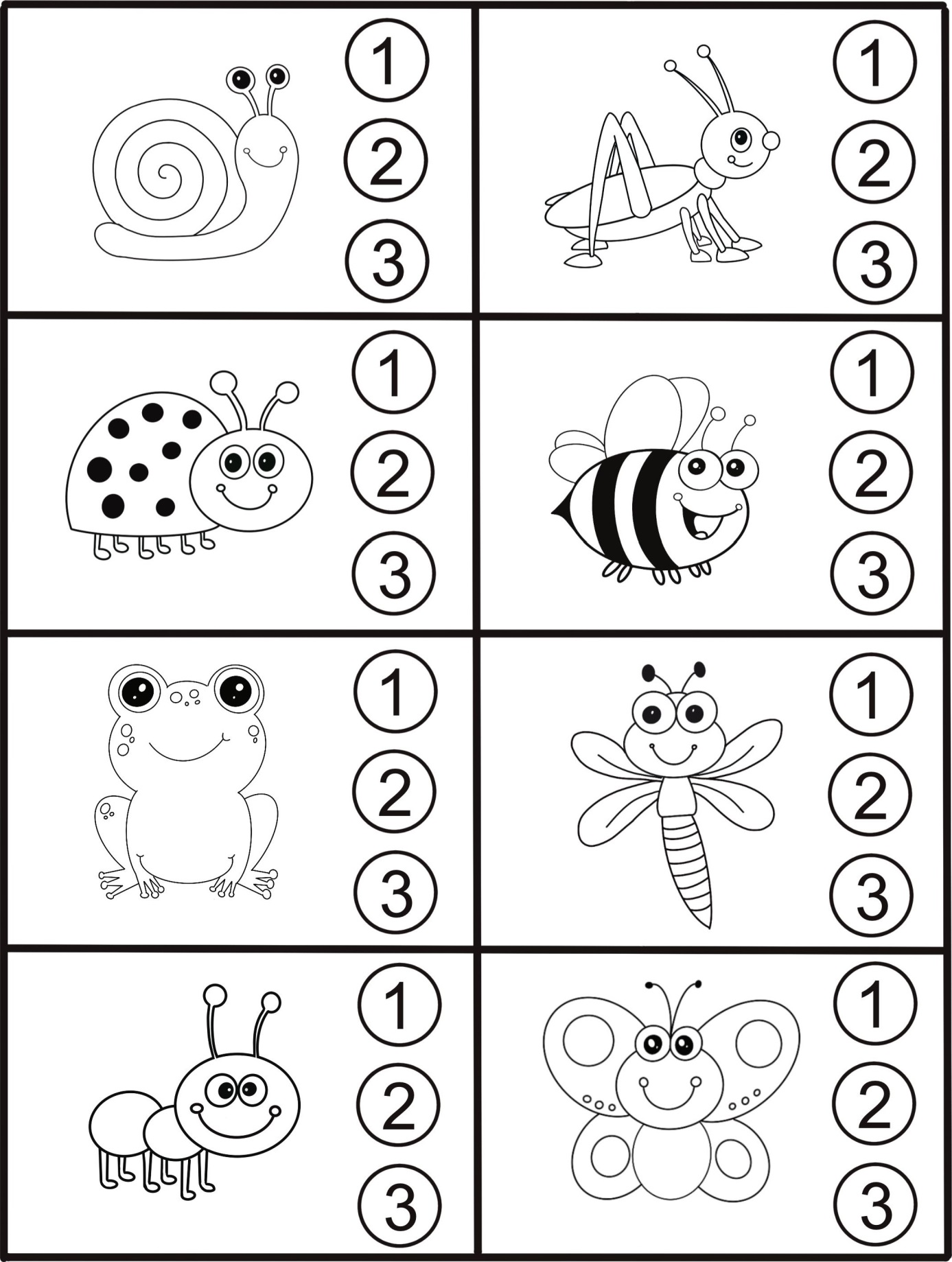 M. Sypień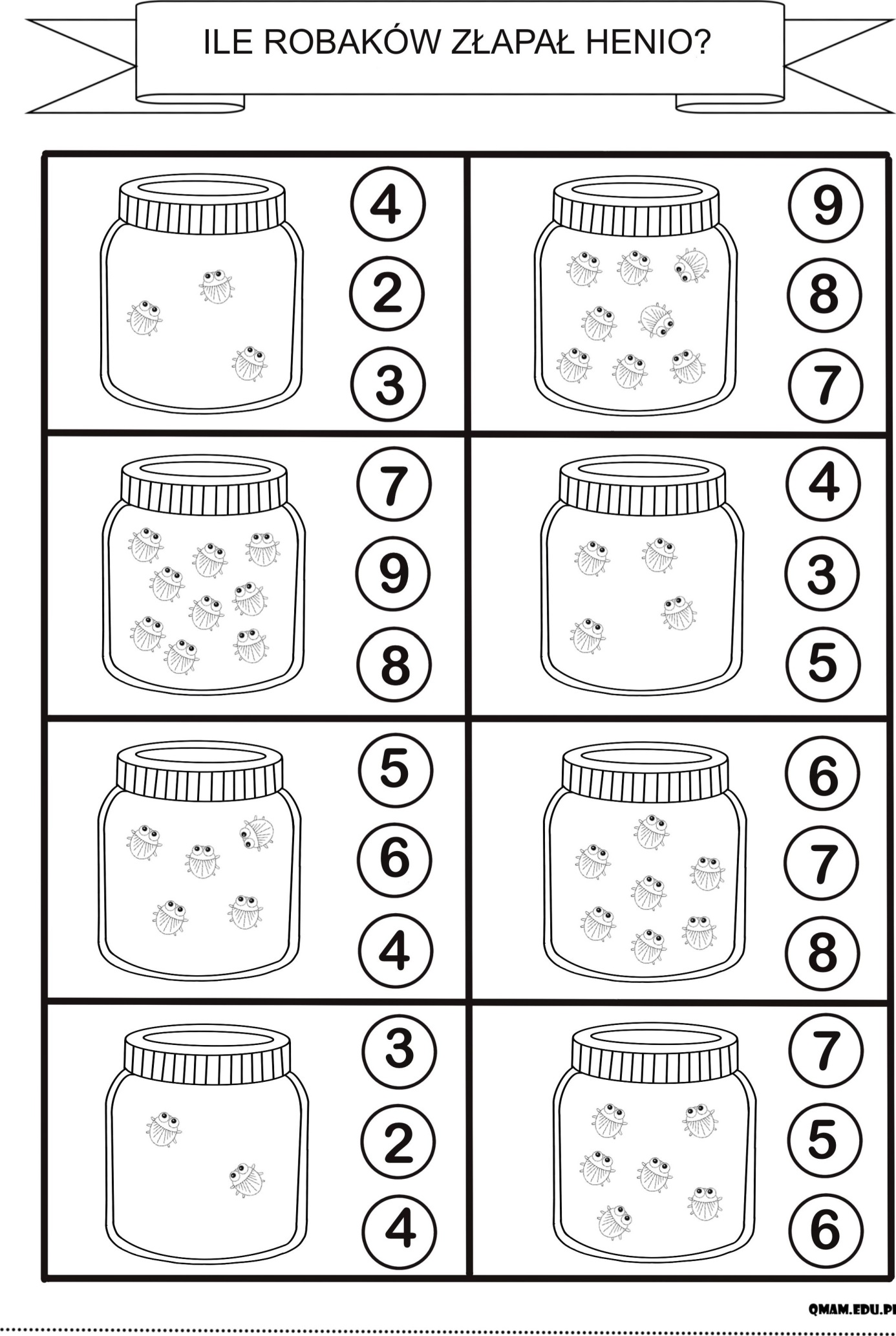 Pokoloruj te zwierzątka w których nazwie słyszysz głoskę  A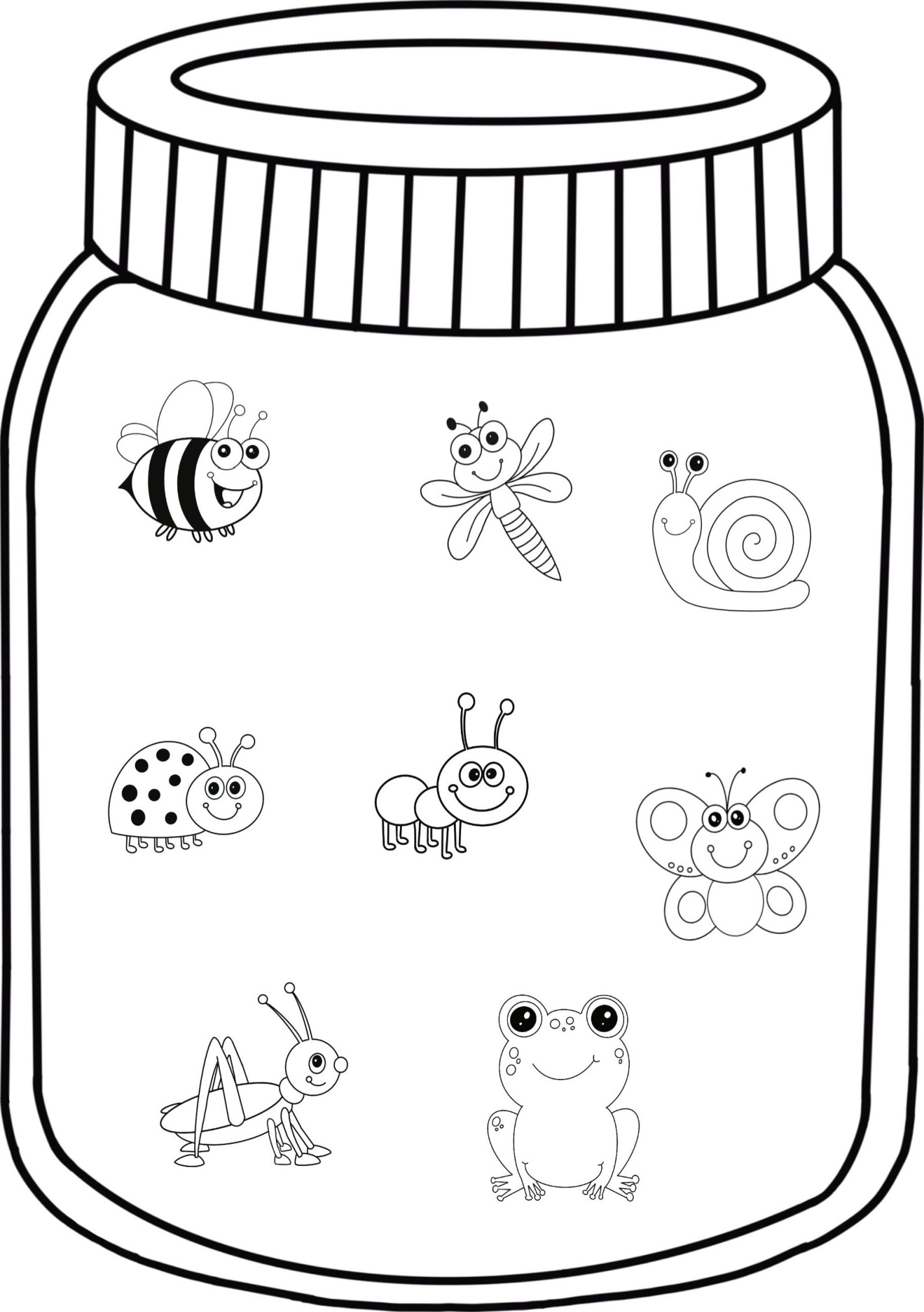 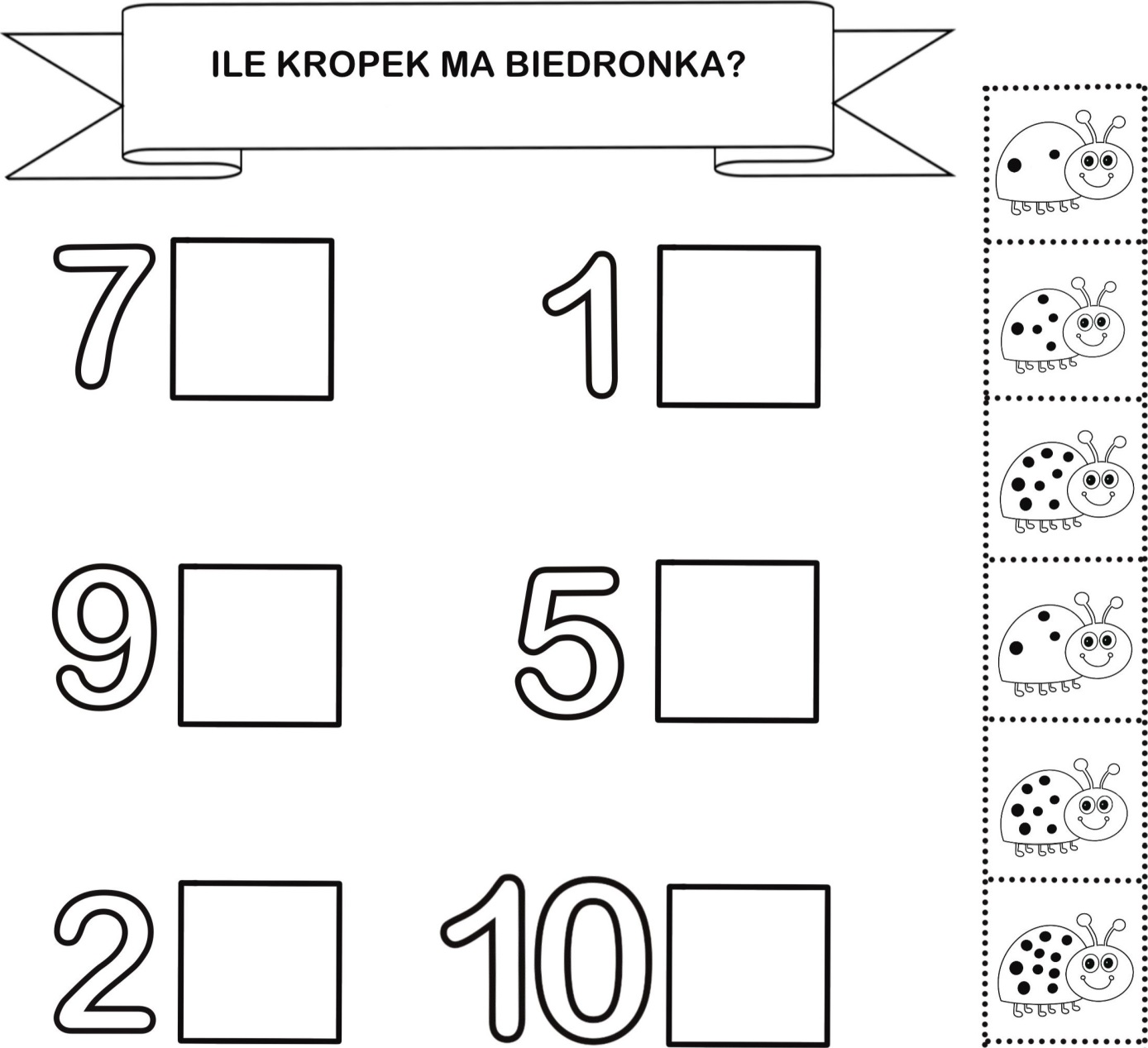  Wypełnij oznaczone pola plasteliną.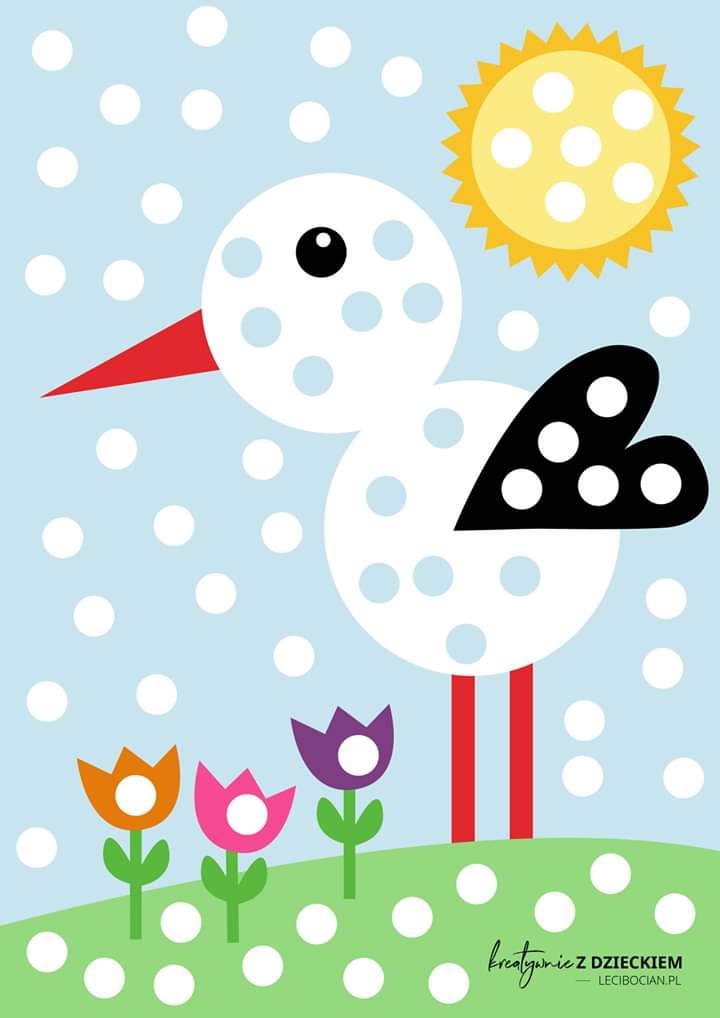  Utrwalamy znajomość kolorów. Pokoloruj według kodu.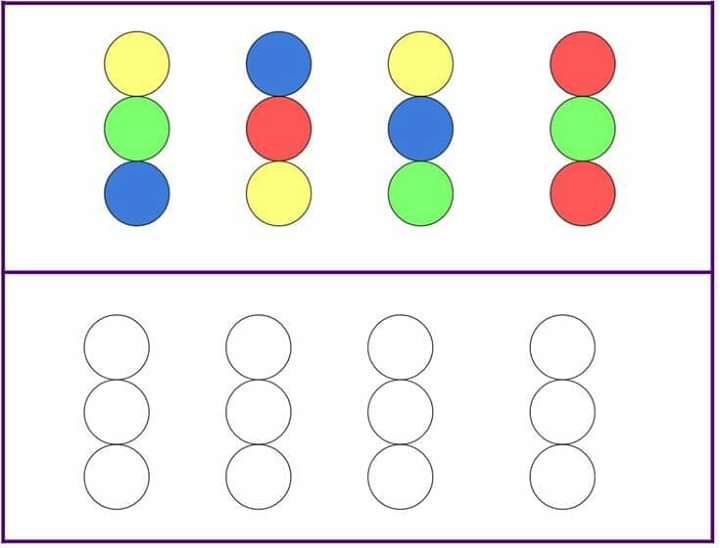 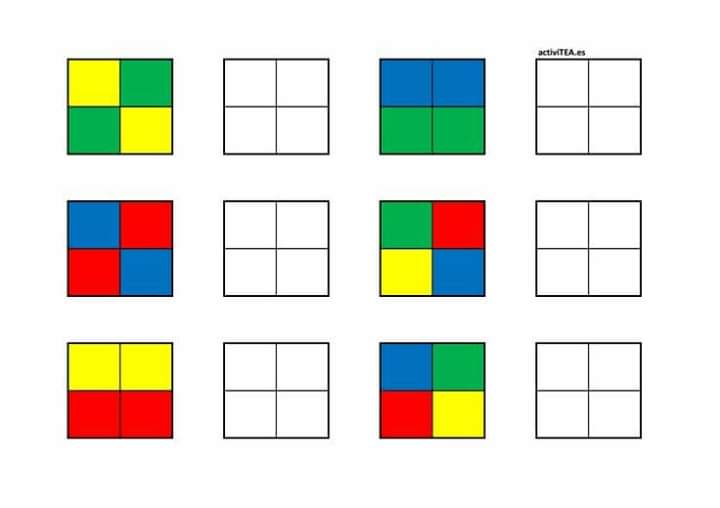 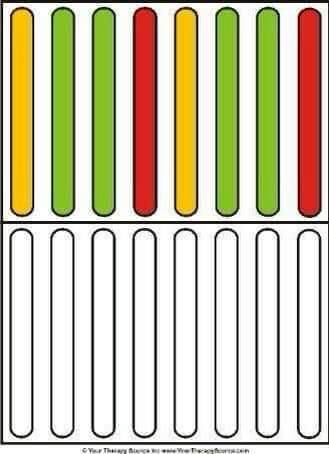 Życzę miłej zabawy M. Sypień